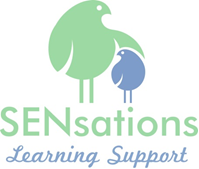 APPLICATION FORMPRIVATE AND CONFIDENTIALCandidate Guidance The closing date for applications for this vacancy is ASSISTANT PSYCHOLOGIST/ASSISTANT BEHAVIOUR THERAPIST. Completed applications must be sent FRIDAY 22ND JUNE 2022. All applications must be received on or before this date.  Late applications will not be considered.  ONLY INFORMATION PROVIDED ON THIS APPLICATION FORM WILL BE CONSIDERED BY THE PANEL.  **Curriculum vitae will not be accepted**Applicants must clearly demonstrate how and to what extent their qualifications and / or experience meets both the essential and any desirable criteria. The onus for demonstrating this in the application form, rests with the applicant. All information given will be treated with the strictest confidence. Continuation pages/sheets may be added as necessary.	EDUCATION HISTORY (please start with the most recent).	FURTHER EDUCATIONPROFESSIONAL QUALIFICATIONSRELEVANT TRAINING COURSES (if applicable to the role applied for)Employment History(Please use the space below to list all present and past employment, in chronological order, i.e; starting with your most recent employer first. You may use a separate sheet if necessary). All previous employment must be accounted for in your application.OTHER EMPLOYMENT – Please declare any other employment you currently undertake that would continue with if you were to be successful in obtaining this position.Suitability for this Position(Please detail your suitability for this position under the relevant headings below as per the essential and desirable criteria) Additional pages may be used if required.Additional Information Please provide any additional information that may support your applicationRefereesPlease give the details of two referees of persons who must not be related to you. One of which must be from your current or most recent post.  Referees will not be contacted prior to offer of appointment. Verification of InformationPOSITION APPLIED FOR:LOCATION:APPLICANT DETAILSAPPLICANT DETAILSAPPLICANT DETAILSAPPLICANT DETAILSAPPLICANT DETAILSSurname: Forename(s):Home Address:Postcode:Email:Home Number:Mobile Number:National Insurance Number:National Insurance Number:Reasonable AdjustmentsPlease provide details of any special arrangements/ adjustments in relation to either communications or access requirements if invited to interviewReasonable AdjustmentsPlease provide details of any special arrangements/ adjustments in relation to either communications or access requirements if invited to interviewELIGIBILITY TO WORK IN THE UKDo you have the right to work in the UK?      Yes        No   As required under legislation, we will require you to present documentary evidence to confirm your right to work in the UK. E.g. Your Passport or other Official Documentation confirming your National Insurance Number and your Full Birth Certificate or any other eligible documentationLevel of Qualification Gained(GCSE, A Level, Degree Etc)Title / SubjectGrade and Date Attained University / CollegeSubjects PassedLevel AttainedGradeName of Professional BodyLevel of MembershipRegistration / Pin NosName of OrganisationName of TrainingQualification attained (if applicable)Name of Current Employer:Name of Current Employer:Name of Current Employer:Employment Date:                 Employment Date:                 FromToAddress of Current Employer Address of Current Employer Address of Current Employer       PostcodeCurrent Position / Job Title:Current Position / Job Title:Current Position / Job Title:Notice Period:Notice Period:Notice Period:Salary and Benefits:Salary and Benefits:Salary and Benefits:Key Duties and Responsibilities: Please use this to also note any additional Information (any other relevant information you feel may be relevant):Key Duties and Responsibilities: Please use this to also note any additional Information (any other relevant information you feel may be relevant):Key Duties and Responsibilities: Please use this to also note any additional Information (any other relevant information you feel may be relevant):Key Duties and Responsibilities: Please use this to also note any additional Information (any other relevant information you feel may be relevant):Key Duties and Responsibilities: Please use this to also note any additional Information (any other relevant information you feel may be relevant):Key Duties and Responsibilities: Please use this to also note any additional Information (any other relevant information you feel may be relevant):Key Duties and Responsibilities: Please use this to also note any additional Information (any other relevant information you feel may be relevant):Key Duties and Responsibilities: Please use this to also note any additional Information (any other relevant information you feel may be relevant):Name & AddressOf EmployerDate From & To:Date From & To:Date From & To:Job Title & Summary Of Key DutiesSalary & Reason For LeavingSalary & Reason For LeavingSalary & Reason For LeavingESSENTIAL CRITERIA: Please identify your relevant experience by ticking the appropriate box and then demonstrating how and to what extent you meet each criteria in the text box.ESSENTIAL CRITERIA: Please identify your relevant experience by ticking the appropriate box and then demonstrating how and to what extent you meet each criteria in the text box.Criterion 1 Qualifications: Honours Degree in Psychology with eligibility for Graduate Registration of British Psychological Society, with at least a 2:1YES   NO Please use the space below to demonstrate, with supporting evidence, to what extent you meet this criteria with dates, as appropriate. Please use the space below to demonstrate, with supporting evidence, to what extent you meet this criteria with dates, as appropriate. Criterion 2Experience: At least 12 months relevant experience in a paid or voluntary capacity in relevant employment e.g., health, education, social care, youth work – with a specific focus on working with children and young people.YES NO Please use the space below to demonstrate, with supporting evidence, to what extent you meet this criteria with dates, as appropriate. Please use the space below to demonstrate, with supporting evidence, to what extent you meet this criteria with dates, as appropriate. Criterion 3 Skills and Abilities: Knowledge of child development and developmental psychology.  Knowledge of theories underpinning applied practice. Knowledge of evidence-based therapies to support children and young people.YES   NO Please use the space below to demonstrate, with supporting evidence, to what extent you meet this criteria with dates, as appropriate. Please use the space below to demonstrate, with supporting evidence, to what extent you meet this criteria with dates, as appropriate. 11DESIRABLE CRITERIADESIRABLE CRITERIACriterion 1 Qualifications: Relevant Masters Degree in applied psychology, mental health etc.Criterion 1 Qualifications: Relevant Masters Degree in applied psychology, mental health etc.Criterion 2 Experience: Experience of working with children and young people with a range of neurodevelopmental differences such as ADHD, ASD and learning difficulties in a therapeutic capacity.Criterion 2 Experience: Experience of working with children and young people with a range of neurodevelopmental differences such as ADHD, ASD and learning difficulties in a therapeutic capacity.Driving Licence and Access to own Transport (if applicable)Do you hold a valid driving licence?                                         Yes        No   Do you have access to a car or other form of transport?     Yes        No   Willingness to travel as required for the role (mainly within Belfast area).                           Yes        No    Willingness to work flexibly including evenings and weekends as required.                           Yes        No   Referee Name:Referee Name:Position:Position:Company Name:Company Name:Address:Address:Address:Postcode:Address:Postcode:Email:Email:Telephone No.:Telephone No.:Nature of Relationship:Nature of Relationship:I certify that to the best of my knowledge all information provided in this application is truthful and accurate.   I have not omitted any facts that could affect my employment.  I understand that any false or misleading statements or to have suppressed any material facts could place any subsequent employment in jeopardy / result in a job offer being withdrawn and / or if appointed, dismissal.I understand that any employment entered into is subject to documentary evidence of my right to work in the UK, evidence of qualifications as relevant to the post and satisfactory references.  I expressly consent to personal data contained within this form being recorded and processed for the purposes of assessing suitability for the post and may form the basis of any subsequent personnel file.Signature:                                                   Date: 